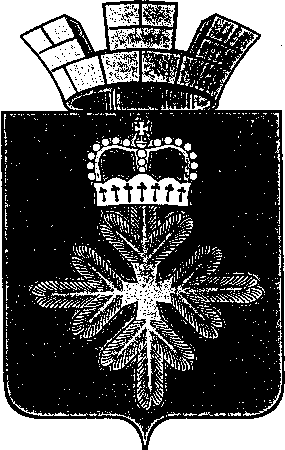 ПОСТАНОВЛЕНИЕАДМИНИСТРАЦИИ ГОРОДСКОГО ОКРУГА ПЕЛЫМВ соответствии с Порядком формирования и реализации муниципальных программ, утвержденным  постановлением администрации городского округа Пелым от 04.10.2016 № 370 «Об утверждении Порядка формирования и реализации муниципальных программ городского округа Пелым», решением Думы городского округа Пелым от 20.12.2018 №151/22  «Об утверждении бюджета городского округа Пелым на 2019 год и плановый период 2020-2021 годов», администрация городского округа ПелымПОСТАНОВЛЯЕТ:1. Внести  в  муниципальную  программу  «Развитие культуры в городском  округе Пелым до 2022 года», утвержденную постановлением администрации городского округа Пелым от 28.01.2016 №20 следующие изменения:1) в паспорте программы «Развитие культуры в городском округе Пелым до 2022 года» строку «Объемы финансирования муниципальной программы по годам реализации, тыс. рублей» изложить в следующей редакции:2) приложение № 2 к муниципальной программе «Развитие культуры в городском округе Пелым до 2022 года»   изложить в новой редакции (прилагается).2. Опубликовать настоящее постановление в информационной  газете «Пелымский вестник» и разместить на официальном сайте городского округа Пелым в сети «Интернет». 3. Муниципальную программу «Развитие культуры  в городском округе Пелым до 2022 года», с внесенными настоящим постановлением изменениями, опубликовать на официальном сайте городского округа Пелым в сети «Интернет».4. Контроль за исполнением настоящего постановления возложить на заместителя главы администрации  городского округа  Пелым А.А. Пелевину.И.о. главы администрациигородского округа Пелым                                                                  Т.Н.Баландинаот 07.02.2019 № 31                                                                   п. Пелым  О внесении изменений в муниципальную  программу «Развитие культуры в городском округе Пелым до 2022 года», утвержденную постановлением администрации городского округа Пелым от 28.01.2016 №20Объемы финансирования муниципальной программы по годам реализации, тыс. рублей ВСЕГО: 160239,863 тыс.руб.                                
в том числе  по годам реализации: 2016 год – 14 762, 0 тыс. руб.;2017 год – 17386,5 тыс.руб.;2018 год – 47721,7 тыс.руб.;2019 год – 22465,908 тыс.руб.;2020 год – 18788,847 тыс.руб.;2021 год – 19365,908 тыс.руб.;2022 год – 19 749, 0 тыс.руб.
из них:                                  
областной бюджет: 28702,7 тыс.руб.                       
в том числе по годам реализации:2016 год – 0,0 тыс.руб.;2017 год – 0,0 тыс. руб.;2018 год – 28422,7 тыс.руб.;2019 год –0, 0 тыс.руб.;2020 год – 0, 0 тыс.руб.;2021 год – 0, 0 тыс. руб.; 2022 год – 280, 0 тыс.руб.
местный бюджет: 131482,163   тыс.руб.                   
в том числе по годам реализации: 2016 год – 14 762, 0 тыс.руб.;2017 год – 17386,5 тыс. руб.;2018 год – 19299,0 тыс.руб.;2019 год – 22465,908 тыс.руб.;2020 год – 18788,847 тыс.руб.;2021 год – 19365,908 тыс.руб.;2022 год – 19414, 0 тыс.руб.   
внебюджетные источники:  55, 0 тыс. руб.             
в том числе: по годам реализации 2016 год – 0,0 руб.;2017 год – 0,0 тыс.руб.;2018 год – 0,0 тыс.руб.;2019 год – 0,0 тыс.руб.;2020 год – 0,0 тыс. руб.;2021 год – 0,0 тыс.руб.; – 55,0 тыс. руб.